STUDENT SERVICES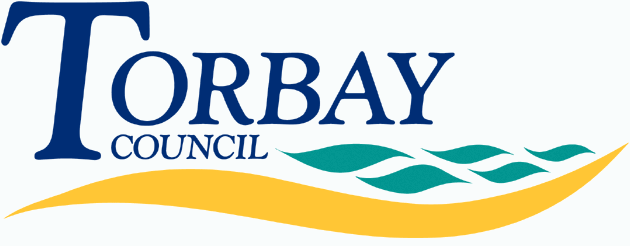 Children starting in reception at primary school in September 2020 (on time applications)Below are the admissions criteria (in descending order of priority) together with the number of places offered under each criterion:Last place offeredSt Margaret Clitherow Roman Catholic Primary SchoolAdmission number: 30Total number of preferences for places18First preferences considered8First preferences offered (percentage offered)8 (100%)Second preferences considered7Second preferences offered (percentage offered)0 (0%)Third preferences considered 3Third preferences offered (percentage offered)0 (0%)CriterionNumber of places offeredAny child whose Education, Health and Care Plan names the school0Looked after children and children who were previously looked after but immediately after being looked after became subject to adoption, a child arrangements order, or special guardianship order. 0Children prioritised base on their exceptional medical or social needs or those of their parents.0Children who are Baptised Catholic.1Children who are siblings of pupils on roll at this school.3Children who are members of any other faith.1Children of members of staff who have been employed at the school for more than two years or recruited within the past two years to fill a vacancy.0Other children for whom an application for a place at the school has been received.3Children allocated to the school as the closest school to the home address with a space available, as the preferred school(s) cannot be allocated.0TOTAL8CriterionDistance from school (if used as tie-break)Other children for whom an application for a place at the school has been received.n/aNumber of places still available on National Offer Day22